KenedyHigh School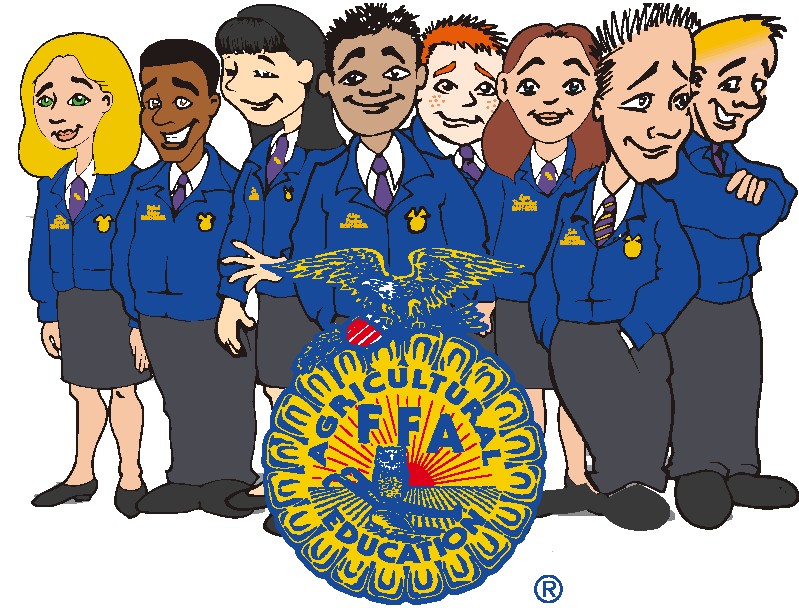 Agricultural Science & FFAStudent Handbook2019-2020Table of ContentsWelcome ..........................................................................................3Officer Team ....................................................................................4Agriculture Facts…………………………………………………...5Awards Program………….. .............................................................8Scholarship Opportunities.................................................................9Competitive Team Activities...........................................................10Leadership Activities……………………………………………...11FFA Creed, Motto, Ceremony, Pledge...........................................12Ethics & Official Dress ..................................................................13Ag Science Course Offerings..........................................................14FFA Fundraising Activities.............................................................15Parent Organizations.......................................................................16FFA Member Participation ……………........................................17FFA Dues, Jackets………..............................................................18No Discrimination Policy.. ……………........................................19FFA Constitution and By Laws .....................................................20Student Officer Discipline……………………….……………….23Officer Expectations……………………………………………...24SAEP...............................................................................................25Project Center Rules……………………………………………...26National Convention Guidelines	…………… …………………...31	Overnight Trips…………………………………………………...33Source List ………………………….............................................34FFA Officer Commitment Pledge………………………………....AttachedParent Travel Permission Form…………………………………...AttachedEmergency Information Form.........................................................AttachedStudent Parent Acknowledgement Form.........................................AttachedCalendar of Activities……………………………………………..Attached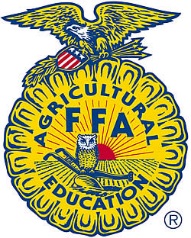 August 1, 2019Dear Students and Parents:Welcome to the 2019 - 2020 school year and the Kenedy FFA and Kenedy Agricultural Science Department.  It is enlightening to see the new and returning students in our program. This year’s program of activities is loaded with a wide array of challenges and activities for your participation.   The Agricultural Science Program consists of three elements, Classroom Instruction, Supervised Agricultural Experience and the FFA.  This is a unique program and we believe it will be a life-changing experience for you.  There are many opportunities for you to develop leadership skills as well as experience personal growth throughout your participation.  We look forward to each of you attending the plethora of activities and meetings available. It is a great way to make new friends and create camaraderie, which will last a lifetime. Remember, as with any endeavor you pursue, you only get out of this organization what you put into it.  We are here to offer guidance and support for each of you.  Please do not hesitate to contact us if we can be of any assistance.Sincerely,2019-2020 KHS FFA Officer TeamPresident: Fernando Vargas Jr   Vice-President: Miyah MolinaSecretary: Madison RauTreasurer:   Jacob Gonzales Reporter: Melanie Brynelsen2019 - 2020Agricultural Science & Technology Course OfferingsKISD High SchoolPrinciples of Agriculture, Food, and Natural ResourcesSmall Animal ManagementEquine ScienceLivestock Production Advanced Animal ScienceVeterinary Medicine ApplicationsAgriculture FactsHow does Agriculture affect us all?Today’s Farm97% of the 2.1 million farms in the U.S. are family owned operations88% of all U.S. farms are small family farms (see size categories above)The average size of a U.S. farm is approximately 523 acresFarmers and ranchers make up less than 2% of the population85% of small family farm principal operators are males and 15% are female68% of small family farms have internet access and 32% do not. ConsumersAmericans spend 10.9% of their income on food, the lowest percentage in the world. India spends 51.3%, Mexico spends 24.5%, South Africa spends 27.5%, Japan spends 17.6%, Italy spends 17.2% and the UK spends 11.2%.It takes about 40 days for most Americans to earn enough money to pay for their food supply for the entire year. It takes that same American 124 days to earn enough money to pay federal, state and local taxes for the year.The annual per capita consumption of Americans is: 204.5 pounds of milk, 196.8 pounds of flour and cereal products, 186.5 pounds of fresh vegetables, 131.8 pounds of fresh fruits, 115.6 pounds of red meat, 65 pounds of poultry, 65.3 pounds of fats and oils, 28 pounds of cheese, 18.9 pounds of rice and 244 eggs.InternationalThe United States provides food at a lower cost, as a percentage of income, than any other country in the world. We produce sufficient surplus to be the nation’s leading exporter.The United States produces 46% of the world’s soybeans, 41% of the world’s corn, 20.5% of the world’s cotton and 13% of the world’s wheat.The United States exports $49.1 billion in agricultural products annually and imports $37.5 billion. Asia (not including Japan,China or East Asia) imports the most ($10.5 billion) and Russia imports the least ($.46 billion).EconomyThe American farmer regains 19¢ of every dollar in agricultural products sold, 39¢ goes to labor, 7¢ goes to taxes and interest, 8.5¢ goes to packaging and the remainder goes to fuel, electricity, transportation, advertising, etc.Farm receipts total $208.2 billion dollars each year; most is meat animals ($46,917,000), least is tobacco ($2,308,000).Technology and EnvironmentA growing number of farmers and ranchers are using computers and modern technology; 90.7% use a computer, 87.4% own a cellular telephone, 51.3% communicate by fax, 72.2% have access to the Internet and 24.5% make online purchases using e-commerce.As of May 2000, farmers enrolled 31.4 million acres of their land in the Conservation Reserve Program to protect the environment and provide habitat for wildlife. Farmers and ranchers provide food and habitat for 75% of the nation’s wildlife.Erosion rate by water on U.S. croplands has been reduced by 24% in the last 18 years.Only 2 labor hours and one acre of land required to produce 100 bushels of corn, with farmer using a tractor, 5-bottom plow, 25-foot plow, 25-foot tandem disk, planter, 25-foot herbicide applicator, 15-foot self-propelled combine and trucks.*All information gathered from the American Farm Bureau Federation, "Farm Facts" booklet, from the USDA NASS, 2012 Census of Agriculture data.	NATIONAL FFA ORGANIZATION	Structure of FFA The FFA operates on local, state and national levels. Student members belong to chapters organized at the local school level. Agricultural education instructors serve as chapter advisors. Chapters are organized under state associations headed by an advisor and executive secretary, often employees of the state department of education. States conduct programs and host annual conventions.The National FFA Organization, governed by a Board of Directors and a Board of Student Officers, charters state associations; provides direction, programmatic materials and support; and hosts the National FFA Convention, which draws more than 45,000 attendees each November. The National FFA Alumni Association's more than 40,000 members in 1,200 affiliates assist in the continued growth and development of active FFA programs. Agricultural Education - Applied LearningThe agricultural education program provides a well-rounded, practical approach to learning through three components: Classroom education in agricultural topics such as plant and animal sciences, horticulture, veterinary medicine, agricultural-marketing, etc.; Hands-on supervised agricultural career experience such as starting a business, working for an established company, or even advocating for agriculture education; and The FFA, which provides leadership opportunities and tests students' agricultural skills. Supervised Agricultural Experience Program (SAEP)A unique aspect of the Agricultural Science Program is the Supervised Agricultural Experience Program (SAEP). It enables students to intern at veterinary clinic or floral design studio, develop community garden programs or horticultural enterprises, or experience many of the other aspects of the agricultural industry. The SAEP is a powerful tool that teaches responsibility, time management, commitment, teamwork and sound financial practices. SAEP’s are mandatory for all students enrolled in agricultural science courses; they are not just designated to FFA members. FFA DuesThe KHS FFA members are required to pay yearly dues in order to remain FFA members from year to year. As same as previous years, KHS FFA dues are $20 per year. This includes dues for Local, Seis Rios District, Area X, Texas FFA Association, and the National FFA Association. According to Texas FFA guidelines, members must be enrolled in an Agricultural Science Class to participate in activities.  FFA MISSION STATEMENTThe National FFA Organization is dedicated to making a positive difference in the lives of students by developing their potential for premier leadership, personal growth and career success through agricultural education.FFA MOTTOLearning to DoDoing to LearnEarning to LiveLiving to Serve	The FFA CREED	I believe in the future of agriculture with a faith born not of words but of deeds - achievements won by the present and past generations of agriculturists; in the promise of better days through better ways even as the better things we now enjoy have come to us from the struggles of former years.I believe that to live and work on a good farm, or to be engaged in other agricultural pursuits, is pleasant as well as challenging; for I know the joys and discomforts of agricultural life and hold an inborn fondness for those associations which, even in hours of discouragement, I cannot deny.I believe in leadership from ourselves and respect from others.  I believe in my own ability to work efficiently and think clearly, with such knowledge and skill as I can secure, and in the ability of progressive agriculturists to serve our own and the public interest in producing and marketing the product of our toil.I believe in less dependence on begging and more power in bargaining; in the life abundant and enough honest wealth to help make it so - for others as well as myself; in less need for charity and more of it when needed; in being happy myself and playing square with those whose happiness depends upon me.I believe that American agriculture can and will hold true to the best traditions of our national life and that I can exert an influence in my home and community which will stand solid for my part in that inspiring task.The creed was written by E.M. Tiffany and adopted at the Third National FFA Convention. It was revised at the 38th and 63rd Conventions.FFA FFA Code of EthicsWe will conduct ourselves at all times in order to be a credit to our organization, chapter, school and community by:Dressing neatly and appropriately for the occasionShowing respect for others an being courteous at all timesBeing honest and not taking unfair advantage of othersRespecting the property of othersRefraining from boisterous talk, swearing and other unbecoming conductDemonstrating good sportsmanshipAttending meetings promptlyTaking pride in our organization and its functionsSharing with others experiences and knowledge by attending state and national meetingsOfficial DressThe uniform worn by FFA members at local, district, area, state, and national functions is called official dress. It provides identity and a distinctive, recognizable image to the organization.Female members should wear:				Male members should wear:Black skirt – hem should be below the knee		Black pants or slacksWhite collared blouse  				White collared shirtOfficial FFA Scarf 				Official FFA TieBlack Nylon hosiery 				Black socksBlack dress shoes – closed toe and closed heel            Black Shoes (low top dress shoes)Official FFA Jacket – zipped to top			Official FFA Jacket – zipped to topDress for Career Development Event ContestButtoned down, collared shirtNice Jeans or Slacks that fit at the waist and are free of fading or holes.Closed Toe Shoes are requiredNo Caps or Hats (except hard hats in meats contest)Official Dress for Livestock ShowsButtoned Down, Collared ShirtNice Jeans that fit at the waist and are free of fading or holes.Closed Toe Shoes are required – NO Tennis Shoes.Belt should be wornNo Caps or HatsHair should be pulled away from face and look orderly.In addition to the previous guidelines, the KISD Student Dress Code is in effect at all FFA activities and competitions.  If it is inappropriate to wear to school, it is inappropriate to wear to an FFA activity.FFA JacketsFFA Jackets can be purchased for around $75.00. This will include your jacket and a tie or scarf.  All members are encouraged to purchase a FFA Jacket if they have plans of competing on LDE’s or CDE’s. Orders can be made through the FFA Chapter or on your own through the National FFA Organization website at www.ffa.org. Please allow 4-6 weeks for delivery. You will need our Chapter Number, which is TX0427 and you will have to put in one of our advisors’ names in order to place the jacket order.  One of the initial FFA meetings in the Fall Semester will be an FFA Jacket fitting meeting, where all members who want to purchase their own FFA jacket will be measured and fitted for their jacket. Parents can then take the measurements taken by the agricultural science teacher, and use them to purchase the jacket off the National FFA website.An Active FFA Member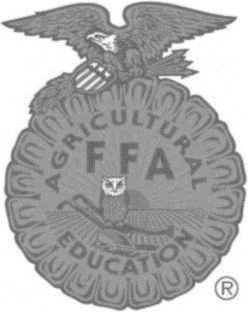 Are you an active member, the kind that would be missed?Or are you just content, that your name is on the list?Do you attend the meetings and mingle with the flock?Or do you stay away, and criticize and knock?Do you take an active part, to help the work along?Or are you satisfied to be the kind that just belong?	Do you ever go to visit, or call a member who is sick?	Or leave the work to just a few, who call themselves, "the clique?"There's quite a program scheduled that we're sure you've heard about.And we'll appreciate it very much if you will help us out.So come to meetings often, and help us with hand and heart,	Don't just be a member, but take an active part.	Think this over friends, you know what's right from wrong,Why not be an ACTIVE MEMBER, and do not, "just belong".~ Author UnknownAwards ProgramThe KHS FFA Chapter has several award opportunities for members to participate.  Each spring, the KHS FFA hosts an Awards Banquet to recognize the achievements of FFA members.  Members must complete an application and submit it before the required deadline, which will be announced in the spring semester.  An outside panel of Agricultural Science Teachers from the District and Area Associations will judge applications.  The following awards will be awarded on the chapter level:STAR AWARDSChapter GreenhandChapter Farmer PROFICIENCY AWARDSMembers will be awarded certificates based upon their Supervised Agricultural Experience ProgramCHAPTER OFFICER AWARDSRetiring Chapter Officers will receive giftNew officers will receive officer pinSUPPORTER OF THE YEARMembers will select community businesses who have given of their time and talents to the FFA during the April Meeting.  Recipients will receive this award at the banquet. A business can only receive this award one time.**Students may apply for Proficiency awards, Lone Star FFA Degree, and Star Awards beyond the chapter level based upon their completed record book for their FFA experience.  Requirements for these awards are located in the National FFA Manual and the Texas FFA Degree Selection Procedures.  This information is kept on file in the Agriscience teacher’s office.  Please contact MS. BEALL if you wish to apply for advanced awards or for further information.  Scholarship Opportunities1.  Scholarship Opportunities through Texas FFA Association Scholarship Programs  Graduating seniors apply during the Spring Semester at the District Degree Check.  Scholarship is based on academic rank (must be in top 25% for Houston, top 50% for the others), SAT/ACT scores (minimum 1350 on SAT, minimum of 19 on ACT), and FFA activities.  Students will interview at the Area Degree Check.  Top members from the Area Association will advance to state interviews to compete for these awards.  Applications are due by February.San Antonio Livestock Show 			$16,000 (4 offered)San Antonio Livestock Show			$12,000 (9 offered)Houston Livestock Show			$15,000 (70 offered) You do not have to be an Agricultural or Life Science Major to receive this scholarship.Jim Bob Norman Memorial			$10,000 (2 offered)C.J. “Red” Davidson				$8,000 (2 offered)Southwestern Exposition			$4,000 (2 offered)Farm Credit Bank of Texas			$2,000 (4 offered)Texas Agricultural Education Fund		$2,000 (1 offered)Young Farmers of Texas			$2,000 (1 offered)2.  National FFA ScholarshipsGraduating seniors apply for various scholarships.  Students may obtain an application from www.ffa.org , the National FFA website.  Applications are due by February 15. Eligibility requirements and award amounts are listed as well. (ALEXANDER FORD)3.  State Fair of Texas ScholarshipGraduating seniors must complete an application and submit it prior to deadline.  More information can be obtained at www.bigtex.com.4.  Agriscience Fair CompetitionThe Agriscience Fair offers the opportunity for members to demonstrate their agriscience abilities through a science fair competition.  Scholarships are awarded on the state and national levels.5.  Proficiency and Star AwardsStudents can obtain various scholarships through participation in advanced awards.  Students who win on the state and national levels will receive scholarships.6.  Career Development EventsStudents can win various scholarships at various contests if they win high individual honors.  Additionally, colleges scout judging team members and offer those students with exceptional abilities scholarships to judge at their universities or colleges, respectively.*** Other scholarship opportunities will be announced during class and at FFA meetings as they become available.**Competitive Team and Individual ActivitiesLeadership Development Teams – Fall SemesterJr. Chapter Conducting	Sr. Chapter ConductingJr. FFA Skills DemonstrationSr. FFA Skills DemonstrationJr. FFA Quiz TeamSr. FFA Quiz TeamSr. Creed SpeakingJr. Creed SpeakingAgricultural Issues ForumAgricultural Advocacy Radio Broadcasting TeamFFA Public RelationsJob InterviewCareer Development Teams – Spring SemesterMeat JudgingEntomologyLivestock JudgingHorse JudgingDairy Cattle JudgingFloriculture Agricultural SalesFarm Business ManagementNursery and LandscapePoultry Food Science and TechnologyAgricultural CommunicationsAnd Many MorePublic Speaking Events – Spring SemesterExtemporaneous Public Speaking       Senior Prepared Public SpeakingSenior Prepared Public Speaking Divisions are as follows: Animal Science: Participants may choose any current or future subject that deals with any aspect of the industries of dairy, equine, poultry, sheep, swine, beef, specialty animals, embryo transfer, etc.Plant Science: Participants may choose any current or future subject that deals with any aspect of horticulture and/or agronomy industries. This may include such areas as floriculture, fruit and or/vegetable production, nursery operations, turf and landscape management, crop production, specialty crop production, etc.Natural Resources: Participants may choose any current or future subject that deals with topics such as soil, water, air, rural water, wildlife, forestry, aquaculture, conservation, recreation, recycling, energy, environmental issues, etc.Agribusiness: Participants may choose any current or future subject that deals with topics such as cooperatives, sales, service, entrepreneurship, marketing, finance, commodities, futures, hedging, advertising, online marketing program, etc.Agricultural Policy: Participants may choose any current or future subject that deals with topics such as domestic farm issues, international trade, rural economic development, politics, animal rights, law, subsidies, price supports, etc.Agriculture Technology and Communications: Participants may choose any current or future subject that deals with topics such as biotechnology, biogenetics, bioengineering, mechanical engineering, farm safety, use of technology, research, laser, satellites, computers, journalism, communications, social media, public relations, etc.       Junior Prepared Public Speaking       Soil Stewardship Prepared Public Speaking      Agri-Science Fair – Year-round Event (Individual or Team)Animal Systems (AS): The study of animal systems, including life processes, health, nutrition, genetics, management and processing, through the study of small animals, aquaculture, livestock, dairy, horses and/or poultry.Environmental Services/Natural Resource Systems (ENR): The study of systems, instruments and technology used in waste management; the study of the management of soil, water, wildlife, forests and air as natural resources and their influence on the environment.Food Products and Processing Systems (FPP): The study of product development, quality assurance, food safety, production, sales and service, regulation and compliance and food service within the food science industry.Plant Systems (PS): The study of plant life cycles, classifications, functions, structures, reproduction, media and nutrients, as well as growth and cultural practices, through the study of crops, turf grass, trees and shrubs and/or ornamental plants.Power, Structural and Technical Systems (PST): The study of agricultural equipment, power systems, alternative fuel sources and precision technology, as well as woodworking, metalworking, welding and project planning for agricultural structures.Social Systems (SS): The study of human behavior and the interaction of individuals in and to society, including agricultural education, agribusiness economic, agricultural communication, agricultural leadership and other social science applications in agriculture, food and natural resources.2019 – 2020 LEADERSHIP ACTIVITIESThe following activities are offered to all members in the KHS FFA.  Some activities may have prerequisites based upon leadership achievements. Fall SemesterGreenhand Leadership CampDistrict FFA MeetingsState Fair of TexasNational FFA ConventionLeadership Development EventsDistrict Leadership CampKHS FFA Community Service EventsSpring SemesterCareer Development EventsFort Worth Livestock ExpositionDistrict Talent Show, District, Area and State Officer ElectionsDistrict ConventionArea ConventionKHS FFA Community Service EventsSummer BreakState Leadership Conference for Area and State Officers Area Leadership Conference for Chapter, District and Area Officers Chapter Officer Leadership CampState FFA Convention Washington Leadership ConferenceTexas Farm Bureau – Youth Leadership ConferenceExperience Alaska Agriculture Camp FFA FUNDRAISING ACTIVITIESThe FFA provides many activities throughout the year that require money.  The entry fees for contests, community service projects, the food and refreshments at meetings, agricultural science fair project assistance, and supplies for the banquets require a large sum of money.  You are asked to participate in whatever fundraising activity that we vote upon.  The more money that our group makes, the more activities we can provide to all our FFA members. We are limited to two major fund-raiser per school year.  This year we will be….TBA. FFA Member Participation IncentivesEvery FFA member should take advantage of the variety of activities that the FFA has to offer. We will recognize those members of the FFA who have actively participated in the many activities offered. Each different activity that an FFA member participates in will be worth one point. This system will also be used to determine what members can qualify to go to State and National FFA Conventions. It will also be used to help select the various star awards for the chapter level. Sign in sheets will be at each activity held, please make sure you sign your name on the sheet to receive credit. At the end of the first semester, there will be a participation party for the top ten students with the highest number of points.  For State Convention, chapter officers and award winners are allowed the first opportunity to attend.  The remaining of the spots available will be awarded to the students with the highest number of points from the year. In the event there are more students eligible to attend than the spots available, adjustments may be made at the discretion of the Agricultural Science Teacher. Activities*:Agri-Science FairCDE’sChapter MeetingsCommunity Service ProjectsDistrict BanquetDistrict FFA meetingsFundraisersLDE’s-District, Area and StateLocal FFA activitiesPublic Speaking Events*Please note that activity points are given at the discretion of the agricultural science teachers.  At the time of an event where points are used to determine eligibility, the students with the most number of points will be allowed the first opportunity.Public Notification of Nondiscrimination in Vocational Education ProgramsThe KHS Agriculture Science Program offers career and technical education programs in agriculture.  Admission to these programs is based on interest and class space availability.It is the policy of the KHS Agriculture Science Program not to discriminate on the basis of race, color, national origin, sex or handicap in its vocational programs, services or activities as required by Title VI of the Civil Rights Act of 1964 as amended; Title IX of the Education Amendments of 1972; and Section 504 of the Rehabilitation Act of 1973; as amended.The KHS Agriculture Science Program will take steps to assure that lack of English language skills will not be a barrier to admission and participation in all educational and vocational programs..Notificación pública de No discriminación en Programas VocacionalesEl programa de la ciencia de la agricultura de KHS ofrece programas vovacionales en agricultura.  La admisión a estos programas se basa en disponibilidad del espacio del interés y de la clase.Es la política del programa de la ciencia de la agricultura de KHS a no discriminar por motives de raza, color, origen nacional, del sexo o impedimento, en sus programas, servicios o actividades vocacionales, tal como lo requieren el título VI de la Ley de Derechas Civiles de 1964, según enmienda; Título IX de las Enmiendas de la Educación de 1972, la ley de Discriminacion pr Edad, de 1975, segun enmeinda,  y la Sección 504 de la Ley de Rehabilitación de 1973; según enmienda.El programa de la ciencia de la agricultura de KHS tomará las medidas necesarias para asegurar que la falta de habilidad en el uso del  ingles no sea un obstaculo para la admisión y participación en todos los programas educativos y vocacionales.CONSTITUTION AND BY-LAWSKHS FFA TX #0427Revised August, 2017KHS HIGH SCHOOLDEPARTMENT OF AGRICULTURAL SCIENCEArticle I - NAME AND PURPOSESection A:	The name of this organization shall be the "KHS FFA Chapter” The letters "FFA" may be used to designate the chapter, its activities, or members thereof.Section B:	The purposes for which this chapter has been formed are as follows:1.	To develop competent, aggressive agricultural leaders.2.	To develop an awareness of the global importance of agriculture and its contribution to our well-being.3.	To strengthen the confidences of agriculture students in themselves and their work.4.	To promote the intelligent choice and establishment of an Agriculture career.5.	To stimulate development and encourage achievement in individual agricultural experience programs.6.	To improve the economic, environmental, recreational and human resources to the community.7.	To develop competencies in communications, human relations and social abilities.8.	To develop character, train for useful citizenship, and foster patriotism.9.	To build cooperative attitudes among agricultural students.10.	To encourage wise management of resources.11.	To encourage improvement in scholarship.12.	To provide organized recreational activities for agricultural students.Article II - ORGANIZATIONSection A:	The KHS FFA Chapter is a chartered local unit of The Texas FFA Association which is chartered by the National FFA Organization.Section B:	This chapter accepts in full the provisions in the constitution and by-laws of the Texas Association of FFA as well as those of the National FFA Organization.Article III - MEMBERSHIPSection A:	Membership in the chapter shall be of three kinds:  (1) Active, (2) Alumni, and (3) Honorary, as defined by the National FFA Constitution.Section B:	The regular work of this chapter shall be carried on by the active membership.Section C:	Honorary membership in this chapter shall be limited to the Honorary Chapter FFA Degree.Section D:	Active members in good standing may vote on all business brought before the chapter.  An active member shall be considered in good standing if they:1.	Attend local Chapter meetings with reasonable regularity.2.	They show an interest in and take part in the affairs of the chapter.3.	Pay their dues regularly.4.  	Are enrolled in an Agricultural Science Class5.	Abide by the FFA Code of Ethics.Article IV - EMBLEMSSection A:	The emblem of the FFA shall be the emblem for the Chapter.Section B:	Emblems used by the members shall be uniform and those obtained from concerns officially designated by the national FFA Organization.Article V - ACTIVE MEMBERSHIP DEGREES AND PRIVILEGESSection A:	There shall be five degrees of active membership in the Chapter.  These degrees are (1) The Discovery FFA Degree (2) The Greenhand FFA Degree, (3) The Chapter FFA Degree, (4) Lone Star FFA Degree, an (5) American FFA Degree.  All Greenhands are entitled to wear the regulation bronze emblem pin.  Chapter FFA wears the Silver emblem degree pin, Lone Star - gold charm, and American - gold key.Section B:	GREENHAND:  MINIMUM QUALIFICATIONS FOR ELECTION1.	Be regularly enrolled in a class in Agricultural Education class, and have satisfactory plans for a supervised experiences program.Learn and explain the FFA creed, motto, and FFA Mission Statement.3.	Describe and explain the meaning of the FFA emblem and colors.4.	Demonstrate knowledge of the FFA Code of Ethics and explain proper use of the FFA Jacket..Demonstrate knowledge of the history of the organization, the chapter constitution and bylaws and the chapter program of activities.Personally own or have access to Official FFA Manual.Submit a written application.Section C:	CHAPTER FFA:  MINIMUM QUALIFICATIONS FOR ELECTIONMust have received the Greenhand FFA Degree.Must have satisfactorily completed at least 180 hours of systematic instruction in Agricultural Education at or above the ninth grade level,  and have in operation an approved supervised agricultural experience program and be enrolled in an agricultural science program.Have participated in the planning and conducting of at least 3 official functions in the chapter Program of Activities.Have earned and productively invested at least $150 by the members own efforts or worked at least forty five hours in excess of scheduled class time, or combination thereof, and have developed plans for continued growth and improvement.Have effectively led a group discussion for 15 minutes.Have demonstrated five procedures of parliamentary law.Show progress toward individual achievement in the FFA Award Program.Have a satisfactory scholastic record.Submit a written application for the Chapter FFA Degree.Section D:	STATE FFA DEGREE – Qualifications for the State FFA Degree are those set forth in the Constitution of the State Association.Section E:	AMERICAN FFA DEGREE - Qualifications for the American FFA Degree are those set forth in the Constitution of the National FFA Association.Article VI - OFFICERSSection A:	The officers of the chapter shall be as follows:  President, Vice-President, Secretary, Treasurer, Reporter, Sentinel, and Student Advisor.  The advisor shall be the teachers of Agricultural Science in the school where the chapter is located.  Officers shall perform the usual duties of the respective officers as listed in the Official FFA Manual.Section B:	Officers shall be elected annually.  Members will rank the candidates as to their preference for each constitutional office. Officer candidates will participate in a FFA knowledge test, personal interview and application process along with the peer voting.  Section C:	The officers of the chapter together with the chairmen in charge of the major sections of the annual program of activities shall constitute the Chapter Executive Committee.  The Executive Committee shall have full power to act as necessary for the Chapter in accordance with actions taken at chapter meetings and various regulations or by-laws adopted from time to time.Section D:	Honorary members shall not vote nor shall they hold any office in the chapter except that of advisor.Article VII - MEETINGS AND CONVENTIONSSection A:	Regular Chapter meetings shall be held during the school year at such time and place as is designated by the Chapter Executive Committee and the Chapter may hold at least one regular meeting during the summer.  Special meetings may be called at any time.Section B:	Standard meeting paraphernalia shall be used at each meeting.  All regular meetings shall open and close with the official ceremonies.  Parliamentary procedure shall be used in transacting all business at each meeting.Section C:  Delegates, as specified by the state constitution, shall be elected annually from active membership to represent the chapter at the state convention.  Other delegates may be named as necessary in order to have proper representation at various other FFA meetings within the state.Section D:	 A majority of active members listed on the secretary’s membership roll shall constitute a quorum, and a quorum must be present at any meetings at which business is transacted or a vote taken committing the chapter to any proposal or action.Article IX - AMENDMENTSSection A:	This constitution may be amended or changed at any regular chapter meeting by a two-thirds vote of the active membership present providing it is not in conflict with the State Association Constitution or that of the National Organization.Section B:	By-laws may be adopted to fill the needs of the chapter at any regular chapter meeting, by a two-thirds vote of the active members present providing such by-laws conflict in no way with the constitution and by-laws of either the State Association or the National Organization.BY-LAWS TO LOCAL CONSTITUTIONI.	OFFICER ELECTIONS	A.	The chapter officers will be composed of no less than five (5) nor more than ten (10) active members and will carry out the official business of the chapter.Chapter officers must apply for the office they seek.  The applications must be submitted by stated date.Officers will be interviewed by a committee and ranked.Officers will take a written test over the FFA and Parliamentary Procedure.Officers will be voted upon by the members attending the specially held meeting.The percentages that the interview, test and elections will be determined prior to the election.II.	OFFICER QUALIFICATIONS	A.    All officer candidates are to know and agree to abide by the FFA Code of Ethics.	B.	All officer candidates are to have knowledge of The Mission and Strategies of the FFA Organization.	C.	All officer candidates are to have commendable citizenship and conduct records.	D.	All officer candidates shall have their official FFA dues paid and be enrolled in an Agricultural Science class..	E.	Officer candidates shall meet the following respective scholastic requirements:		(a)	Chapter officer candidates must have an average of "B" or better in past Agricultural Science courses and have an overall average of "B" or better in courses taken the semester immediately preceding officer elections.	F.	All officer candidates are to have a sincere desire to carry out the duties of the office to which they are elected.	G.	All officers must agree to abide by the FFA Officer Rules as created each year by the Chapter Executive Committee and sign a statement agreeing to abide by them.	H.	To hold the office of President, a candidate must hold the Chapter FFA Degree and must have served as an officer prior to the upcoming year. III.	Officers are to carry out their duties as outlined in the official FFA Manual and as assigned by the President and approved by the Advisors.IV.	TERM OF OFFICE	A.  The terms of office shall be for one year, ending after the newly elected officers are installed.V.	REMOVAL FROM OFFICE	A.	Officers may be removed from office for failing to meet the qualifications stated in the constitution and chapter officer agreement.	B.	Officers must meet the same qualifications for holding office the second school semester as they did when elected, otherwise their term of office will expire.	C.	An officer will be entitled to a full and impartial review and hearing by the executive committee.  They may be temporarily or permanently dismissed from office.  A decision will be based upon the facts.VI.	GENERAL PROVISIONS CONCERNING OFFICERS AND MEMBERS	A. Membership may be temporarily or permanently denied for failure to abide by the code of Ethics.VII. OFFICIAL FFA CLOTHING AND ACCESSORIES	A.	Each individual member takes upon themselves the responsibility of wearing official clothing and accessories with dignity and pride so as not to reflect any bad criticism upon himself, the school, the FFA Organization, or the Local chapter.VII.	OFFICIAL FFA AND SCHOOL EQUIPMENT	A.  All members will show pride in the FFA Organization in his/her school by properly caring for and using the facility, its equipment, and official paraphernalia in a proper, dignified manner.IX.	PUBLIC RELATIONS BY INDIVIDUAL MEMBERSEach individual FFA member is to realize that they are a personal representative of their school and FFA Chapter.  The image of their school and chapter are reflected through and by them as an individual.  Aim for and achieve excellence.Student Officer Discipline(a) The KHS FFA Chapter seeks to establish and maintain standards of officer conduct and supervisory practices which will promote effective operations of the KHS FFA and the agricultural education family and further the interests of the program and its affiliates. These practices include the administration of fair, consistent, and constructive officer discipline.(b) A consistent officer discipline process will be used which includes, but is not limited to:Constructive efforts by the Chapter Advisors of his designee to help officers achieve fully satisfactory standards of conduct and performance.Correction of an officer's unsatisfactory performance or negative behavior.Sufficient notice to officers that suspension or discharge will result from gross or continued violation of officer standards of conduct or unsatisfactory job performance.Written documentation of problems and disciplinary warnings given with corrective measures to be taken by the officer.(c) The KHS FFA Chapter generally recognizes four steps or levels of discipline: verbal warnings, written warnings, suspension, and discharge. Disciplinary action may begin at any step or level of severity and does not have to include each level.(d) The Advisors and Administration must approve any disciplinary action for a gross or severe violation, as well as any suspension or discharge of an officer, prior to any action.(e) Disciplinary situations involving student officers should be dealt with by progressive discipline, if appropriate, to assure equitable treatment and acceptable conduct.(f) In applying disciplinary procedures or action, these factors will be considered: the seriousness of the violation or offense, the officer's past record and the circumstances surrounding this particular incident. These factors are listed as a guide only and may vary as appropriate. The policies and procedures for officer discipline will be reviewed and revised as necessary.(g) Depending upon the facts and circumstances involved in each situation, management may choose to begin disciplinary action at any step. In general, discipline should follow this pattern.VERBAL WARNING - should be used for minor violations. If the situation does not improve within a reasonable time frame set by the Advisors, the verbal warning may be repeated or the next step used. A written record should be kept to document the verbal warning, its content, and time frame for improvement, as well as date of warning.WRITTEN WARNING - should be used for repeated violations or for a more substantial violation. A time frame for improvement should be set by the Advisors with the full knowledge of KISD Administration. A copy of the written warning will be kept on file. If the situation does not improve, the Advisor may repeat the step or use the next step. The written warning notice will be discussed with the officer and his/her parents by the Advisors, and the said officer will be asked to sign the notice to acknowledge receipt.SUSPENSION - will be utilized for serious violations when immediate action is required while an investigation is being conducted to determine if the officer should be discharged. The length of the suspension depends upon the time necessary to investigate the violation. Suspension may also be used when the officer fails to respond to previous attempts of discipline. The Administration must approve all suspensions. A written notice of suspension and documenting the reasons for the suspension will be provided to the officer, in person or by telephone with written notice to follow in the mail. Suspended officers may not wear the FFA jacket or represent the FFA as an officer in any manner.DISCHARGE - will be utilized for serious violations, for first offense, with or without the previous use of any of the lesser disciplinary steps. Discharge may also be used for continued failure to respond appropriately to prior disciplinary action and may be deemed appropriate regardless of prior disciplinary actions. The FFA Advisors and Administration must approve all discharges of student officers. If an alleged violation or continued failure to respond to disciplinary action for other violations is reported to or discovered by the Advisors, upon completion of the investigation and adequate due process, the Advisors and Administration may discharge the officer with written documentation to explain the reasons for the discharge. This written notice will become part of the permanent operational record of the KHS FFA Chapter. The officer will be notified, in person.  (h) The KHS FFA Chapter shall have grounds for suspending or dismissing a student officer who engages in illegal activities at any time.(i)Student officers who are arrested for any reason must report such arrest promptly by the following business day.  The KHS FFA Chapter shall have grounds for suspending an officer if arrested for any reason and grounds for discharge if the officer does not report an arrest in a timely manner.  Given the nature of the circumstances surrounding an arrest and the alleged offense, the KHS FFA Chapter, in its sole discretion, may decide the duration of the suspension as well as impose lesser or greater disciplinary action.(j)A student officer who is convicted of a crime must report such conviction to the KHS FFA Advisors no later than the following business day.  The KHS FFA shall have grounds for discharging a student officer should he or she be convicted of a crime involving moral turpitude or should the officer fail to report the conviction in a timely manner.  For purposes herein, a crime involving moral turpitude shall mean anything done knowingly contrary to justice, honesty, principle or good morals, specifically including a minor in possession of a controlled substance including alcohol or operating a motor vehicle while intoxicated or under the influence of a controlled substance.  Given the nature of the circumstances surrounding the conviction, the Texas FFA Association may impose lesser disciplinary action.(k) A student officer who is suspended or discharged may appeal such disciplinary action within ten (10) business days from his or her receipt of notice of such action.  Such appeals must be submitted in writing to the KHS FFA Advisors and state all grounds the student officer contends should be considered in the review of disciplinary action.  Within ten (10) business days of the KHS FFA Chapter’s receipt of such appeal, the officer and his or her representative shall be granted a hearing before a committee consisting of KHS FFA Advisors and KISD Administration.  Within three (3) days of the hearing, the committee shall inform the student officer of its final decision.  Timelines may be extended by mutual consent.  The student officer shall remain suspended pending a final decision.Officer ExpectationsAttendance at all FFA functions is mandatory unless permission is granted prior to the function by the advisors.FFA MeetingsNo FFA meetings may be missed unless approved by advisors for family emergency or other extenuating circumstances approved by advisors.The consequence for missing a FFA meeting without approval results in a meeting with the advisors to discuss possible resignation of FFA office.FFA FunctionsNo more than 2 FFA functions may be missed without the approval of Advisors prior to the absence.The following are considered approved exceptions:  stock shows, camps, family events, major tests, athletic games, funerals, and graduations.The consequence for missing a function without prior approval is a meeting with advisors and officers to discuss possible resignation of FFA office.All duties of office must be fulfilled.Notification by the officer team and advisors for noncompliance of duties will occur.The consequences for not fulfilling duties are as follows in order:The first step is a meeting with officers and advisors to give encouragement.The second step is written notification to the officer that is deemed to be not fulfilling officer duties and a reduction in officer duties.The third step is a meeting with the advisors to discuss possible resignation.Any violation of the FFA and Agriscience Department Code of Conduct established in the FFA Handbook could lead to officer removal.Talking negatively about the FFA, members, or advisors will not be tolerated.The advisors will make the ultimate decision in determining whether what has been said talks negatively of the FFA, FFA members or advisors.The consequences of talking negatively of the FFA are as follows:The first step is a meeting with the officers and advisors to give encouragement to the respective officer.The second step is written notification.The third step is a meeting with the advisors to discuss possible resignation.OVERNIGHT TRIPSThe opportunity to participate in the KHS FFA is a privilege extended to KISD students. Participation in the KHS FFA places a student in a position of recognition and often bestows the position of role model upon the member. Any student who elects to accept the privilege of participating in the KHS FFA must recognize that he/she is a representative of the school and district, and will be held to a higher standard of conduct than that applied to the general student body. This applies to school related and non-school related activities. The member is subject to state law, school district policies, school rules and regulations, the KHS FFA Constitution and By-laws, and University Interscholastic League (UIL) rules.  KISD policy governs all trips taken by FFA members.  Any student found in violation of these policies will be disciplined accordingly.  Students will follow directions given by Advisors, as well as adult chaperones.  Students will conduct themselves in a proper manner at all times.Students will stay with the group at all times.    Students will not leave the hotel or site of activity for any reason.Students will follow all curfew times.  Lights out will be at the discretion of the advisors.Students must stay in the room assigned to them.  Female students will not be allowed in rooms of male students.  Male students will not be allowed in rooms of female students.  Students will wear official dress, except when notified by the Advisors.  KISD dress code is in effect at all times.Violations to these guidelines will not be tolerated.Source ListUniversitiesTexas A&M University www.tamu.eduTexas Tech University www.canrs.eduFFANational FFA Association www.ffa.orgTexas FFA Association www.texasffa.orgFormsThe attached pages contain forms that need to be returned to the agriscience teachers.  If you are going to participate in any FFA activity, we must have the permission slip and emergency information. If you are raising an animal we need the animal welfare agreement. If you are using a pen at the barn we need the pen agreement.  Finally, the Acknowledgement form indicating you have received the handbook needs to be completed and returned to your Agriscience teacher by August 30, 2019.FFA OFFICER COMMITMENT PLEDGEAS A FFA OFFICER, I WILL:Be dedicated and committed to FFA and the total agricultural education program.Be willing to commit the entire year to FFA activities.  Become knowledgeable of agriculture, agricultural education and the FFA.Through preparation and practice, develop myself into an effective public speaker and project a desirable image of FFA at all times.Regularly and on time write all letters, thank-you notes, reports and other correspondence, which are necessary and desirable.Accept and search out constructive criticism and evaluation of my total performance.Be willing to take and follow instructions as directed by those responsible for me.Use the KHS FFA Chapter’s resources and assets responsibly and only to the benefit of the KHS FFA Chapter.Obligate the KHS FFA Chapter to a contract, debt or commitment only if I have been expressly authorized in writing to do so and acknowledge that I will be personally liable for any contract, debt or commitment I enter into in violation of this pledge.In a timely manner, accurately report activities and expenditures with all supporting documentation.As a representative of the KHS FFA Chapter, not publicly take positions which compromise the FFA’s position of neutrality in local issues or in state or national political affairs.Comply entirely with the Officer Code of Ethics. (As adopted by the 2005-2006 State FFA Officer team)To forgo all tobacco while involved in official and unofficial FFA activities and at all times refrain from consumption or possession of alcohol or any substance which is not legal for me to consume or possess.To treat all FFA members equally by not favoring one over another.To conduct myself in a manner that earns respect without display of superiority.To maintain dignity while being personable, concerned and interested in my contacts with others.To avoid places or activities which in any way would raise questions as to my moral character or conduct.To consider FFA officer activities and school as my primary responsibilities.To use wholesome language in all speeches and informal conversation.To maintain proper dress and good grooming for all occasions.Work in harmony with fellow FFA officers, and not knowingly engage in conversations detrimental to other FFA members, officers, advisors and other adults.To serve as a member of the officer team always maintaining a cooperative attitude.To keep myself up-to-date on current items.To maintain and protect my health.To be a professional and be on time.Follow a curfew of 11:00 p.m. at all FFA activities, unless otherwise noted by Advisors.Be mindful of the impact that I will have during my year as an officer and always act or behave accordingly.Respectfully adhere to board policy and treat all students, teachers and state staff with proper deference.CERTIFICATIONI have read, studied, understand and accept the above provisions.  As a KHS FFA or Advanced Officer, I will carry out my responsibilities in accordance with these statements and understand that I will be warned, suspended or discharged from office by the KHS FFA Advisors and Administration in accordance to KHS FFA Policy if I do not satisfactorily follow these established standards for KHS FFA chapter, district, or area officers.  Furthermore, I have read and do understand the provisions of the student officer job description, and the student officer discipline policy and commit myself to full compliance these provisions.__________________________________________			________________Signature								Date PARENTAL CERTIFICATIONI have reviewed this pledge with my son or daughter, understand all policy provisions, support the KHS FFA Chapter in the enforcement and fulfillment of these policies and all other relevant policies and have witnessed his/her signature._____________________________	__________		Parent/Legal Guardian Signature	Date(Return this form to Agricultural Department)KHS FFA / AGRISCIENCE DEPARTMENTPARENT TRAVEL PERMISSION FORMFOR PARTICIPATION IN SCHOOL SANCTIONED EVENTS DURING THE 2019-2020 SCHOOL YEAR AS A MEMBER OF THE KHS FFA/ AGRISCIENCE DEPARTMENT.FACULTY SPONSORS: Lacie Beall STUDENT:______________________________________ GRADE LEVEL:__________PARENTS’ NAME___________________________________________________________The above named student has my consent to travel to and/or from each event participated in by this organization during this school year beginning the date signed and continued through the first day of school of the following year, including all errands and activities related to duties and assignments made to members enrolled in the FFA / AGRISCIENCE CLASS. The mode of transportation will be KISD provided transportation.All students must abide by state, district and campus policies at all AGRISCIENCE/FFA sponsored events, whether held during normal school hours, after school hours, or on weekends and holidays. I understand that students who violate said policies will be subject to disciplinary consequences in accordance with the STUDENT CODE OF CONDUCT, including possible removal from future participation in FFA events.I understand that infractions to any of these said policies which include theft, vandalism, and possession of illegal substances will result in notification of parent/guardian and my child being returned to school at the parent’s expense with no reimbursement of funds.I agree to, and hereby, release Kenedy Independent School District and its trustees, employees, sponsors and volunteers from all legal responsibility from liability resulting from any activities of this organization, including liability caused by or related to the negligence of any such party.I agree or do not agree (please circle one) to allow my child to swim at any events that swimming opportunities available.This form must be signed and returned to the sponsor before the student will be permitted to participate in any activities of this organization._________________________________			_________________________Signature of Student Date					 Signature of Parent DateDate Received______________________________(Return to AG Dept)KHS FFAEmergency InformationThis form must be completed by the parent/guardian of each member. This form is required of allmembers of the FFA/ or participants of the Agriscience Program. This form must be updated yearly or in the event that any of the information should change. WITHOUT THIS COMPLETED FORM, YOUR CHILD MAY NOT PARTICIPATE IN THE FFA ACTIVITIES. STUDENT’S NAME_____________________________________________ GRADE______ DATE OF BIRTH_____________________ SOCIAL SECURITY #________- ______-_________FFA ACTIVITIES_______________________________________________________________PARENT OR GUARDIAN’SNAME________________________________________________________________________HOME ADDRESS_________________________________ CITY_________________________ZIP____________TELEPHONE #________________ PARENTS HOME # (IFDIFFERENT)___________________MOM’S WORK #____________________ DAD’S WORK#_______________________________Parent’s Email Address_______________________________________________________INSURANCE CARRIER____________________________________ _____________________PHONE #_____________________________________________________________________NAME OF INSURED____________________________________________________________ID NUMBER___________________________________________________________________GROUP #_____________________________________________________________________PLAN #_______________________________________________________________________Name and phone number of relative or friend who can be contacted in case of emergency whenparent/guardian are unavailable.NAME_________________________________________ PHONE #_____________________RELATION____________NAME_________________________________________ PHONE #_____________________RELATION____________FAMILY DOCTOR_______________________________PHONE#______________________DENTIST_______________________________________PHONE#______________________IF, IN THE JUDGEMENT OF ANY REPRESENTATIVE OF THE SCHOOL, THE AVOVE STUDENT NEEDS IMMEDIATE CARE AND TREATMENT AS A RESULT OF ANY INJURY OR ILLNESS, I DO HEREBY REQUEST, AUTHORIZE, AND CONSENT SUCH CARE AND TREATMENT AS MAY BE GIVEN SAID STUDENT BY ANY MEDICALLY QUALIFIED REPRESENTATIVE. I DO HEREBY, AGREE, TO INDEMIFY AND SAVE HARMLESS THE SCHOOL AND ANY SCHOOL REPRESENTATIVE FROM ANY CLAIM BY ANY SUCH PERSON OF SUCH CARE AND TREATMENT OF SAID STUDENT.___________________________________ 	__________________________________STUDENT’S SIGNATURE DATE 		PARENT/GUARDIAN’S SIGNATURE DATE(Return to AG Dept)Student and Parent AcknowledgementThis KHS FFA & Agricultural Science Department Handbook has been published to help your son/daughter gain the greatest possible benefit from his/her agricultural science/FFA experience.  The FFA needs your cooperation. It is very important that each FFA member understands the opportunities and regulations outlined in this handbook.  Parents are to encourage their son/daughter to abide by all rules or regulations set forth in this handbook. Please go over all agreements outlined in this handbook and return them to your Agriscience teacher.  Your signature and that of your child acknowledge the fact of the FFA Member Handbook being posted on the school website available for viewing at any time and the agreement to take full advantage of all the opportunities that are available to members.__________________________________________ ____________________Printed Name of Student Date____________________________________ __________________________Student Signature Date_______________________________________________________________Parent Signature DateDate Received_________________________ Received by: _________________________**The following forms must also be returned	Officer Contract, if applicableParent Travel Permission AgreementEmergency Information FormHandbook Acknowledgement(Return to AG Dept)***Also Note Per KISD Student Handbook Sponsors of student clubs and performing groups may establish standards of behavior---including consequences for misbehavior—that are stricter than those for students in general.  If a violation is also a violation of school rules, the consequences specified by the Student Code of Conduct or by local policy will apply in addition to any consequences specified by the organization. Lacie BeallAgriscience Teacherlbeall@kenedyisd.com